AANVRAAG TOT INRICHTING VAN EEN ERKEND TORNOOI 2024 – 2025Gelieve dit formulier volledig ingevuld en ondertekend terug te sturen voor 1 mei 2024 
naar secretary@bowling.be, aanvraag enkel geldig samen met uw tornooireglement.Datum:	Aangevraagde periode:	1) van   /  /     tot en met   /  /    		2) van   /  /     tot en met   /  /    2.	Type tornooi:	Nationaal		EBF			Internationaal		World	3.	Plaats van organisatie:	Bowling      4.	Naam van het tornooi:	     5.	Website van het tornooi:	     6.	Organisator:	Club  of Bowling 		Naam:      7.	Tornooileider:	Naam:	     		Gsm/Tel: 	     		E-mail: 	     8.	Inschrijvingsgeld:	Totaal te betalen per speler:       € - Re-entry:       €9. 	Totaal gewaarborgd prijzenfonds:		      €10.	Formule:	Scratch		Handicap		Bonus		Individueel			Dubbels		Trio’s		Jeugd		Veteranen			Andere:	     Tornooileider van de organiserende club	Voorzitter Club	Naam:      	Naam:      	Handtekening	HandtekeningTornooileider van het organiserend center	Verantwoordelijke center	Naam:      	Naam:      	Handtekening	HandtekeningVoorbehouden aan BBSFReglementen goedgekeurd: 	Toegekende periode: van   /  /     tot en met   /  /    Reglementen niet goedgekeurd: Toegekend homologatienummer:      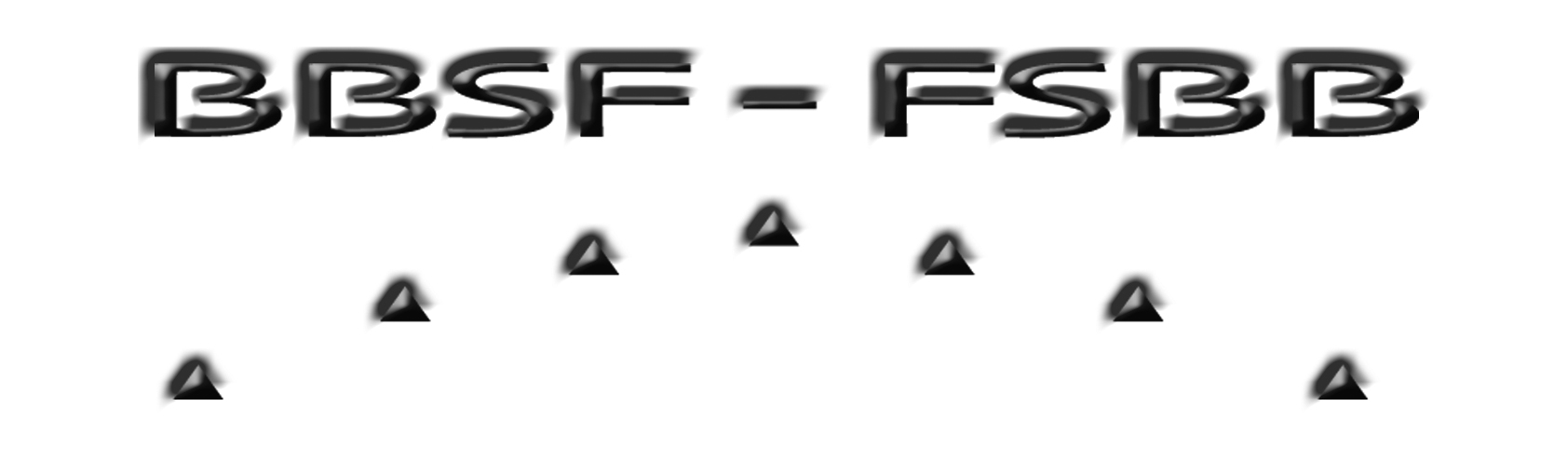 Belgische Bowlingsport Federatie vzwFédération Sportive Belge de Bowling asbl